Judge Jay Elliott				 	Judge Richard Duncan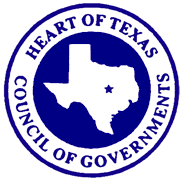     President					   Secretary/Treasurer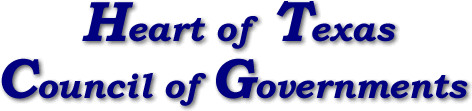 Mayor Geary Smith					Russell Devorsky    Vice-President					   Executive DirectorEmergency Preparedness Advisory Committee Meeting9:30 AM, Wednesday, February 15, 2023HOTCOG – 1514 S. New Road, Waco, TexasWelcome and IntroductionsGuest recognition –Member introductions – Determination of Quorum Proof of Posting Public Comment Sub-Committee ReportsChair’s ReportHOTCOG Staff Reports 2024 SHSP OverviewSERI Communications Project UpdateNew Business - Consideration of and/or Action OnReview, Discuss, and Approval of July 13, 2022 - EPAC Meeting MinutesEPAC Vice-Chair Nominations and Election. Term Expired October 31, 2022.Presentation and scoring of 2024 SHSP grant applications.HOTCOG BMAP – 9:45 amBosque County radio Infrastructure – 10:00 amHill County 800MHZ Trunking Radio System  – 10:15 amFalls county Courthouse Security System  – 10:30 am Hill County Countywide Radio Project – 10:45 am McLennan County Bomb Squad – 11:00 amHOTCOG Regional Citizen Corps Program – 11:15 amAET Waco CBRNE Equipment – 12:30 pmMcLennan County Fire Protection – 12:45 - pmFreestone County Portable Radios – 1:00 - pmWest Police Department Interoperability – 1:15 - pmHOTCOG ENS Program -1:30 - pm3HOTCOG Regional Planning  – 1:45 pmWortham Police Department Radio Project  – 2:00 - pmAnnouncements or Future Business ItemsNext EPAC Meeting Wednesday, March 8, 2023, at 9:30 AM at the HOTCOGAdjournment 	